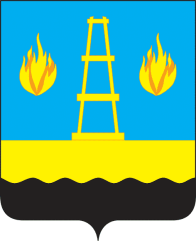 АДМИНИСТРАЦИЯ
городского округа Отрадный
Самарской областиПОСТАНОВЛЕНИЕ  От  02.04.2018   №  363О внесении изменений в муниципальную программу «Благоустройство территории городского округа Отрадный Самарской области на 2016-2018 годы»В целях обеспечения эффективности и результативности расходования бюджетных средств в 2018 году путем отражения обозначенных расходных обязательств в рамках муниципальной программы Администрация городского округа ПОСТАНОВЛЯЕТ:1. Внести в муниципальную программу «Благоустройство территории городского округа Отрадный Самарской области на 2016-2018 годы», утвержденную постановлением Администрации городского округа Отрадный Самарской области от 11.08.2015 №1238, (далее - Программа) следующие изменения:1.1. В паспорте Программы: 1.1.1. Раздел «Объемы и источники финансирования программных мероприятий» изложить в новой редакции:1.1.2. В разделе 3 «Целевые показатели Программы» пункт 1.8  исключить.           1.2. Раздел 5 Программы «Обоснование ресурсного обеспечения программы» изложить в новой редакции:          «Общий объем финансирования Программы на 2016-2018 гг. составляет  200 137,59 тыс.рублей,  в том числе:2016 год – 61 918,37 тыс.руб.2017 год – 67 397,22  тыс.руб.2018 год –70 822,0 тыс.руб., в том числе средства благотворительных пожертвований - 226,68 тыс.руб.Заказчиком Программы является Администрация городского округа Отрадный. Финансирование Программы осуществляется за счет местного бюджета. При включении дополнительных мероприятий в рамках областных программ возможно финансирование из областного бюджета. Планируемые объемы финансирования на реализацию мероприятий на 2016 - 2018 годы могут быть уточнены при формировании бюджета города на соответствующий финансовый год.».1.3.  В Приложении 2 к Программе:1.3.1 В разделе «2018 год» внести следующие изменения:1.3.2. Строку 4 изложить в новой редакции:1.3.3. Строку 13 исключить.  1.3.4. Строку «ИТОГО» изложить в новой редакции:          1.4. В Приложении 4 к Программе:  1.4.1. В разделе 1 «Задача 1: Приведение в качественное состояние внутриквартальных дорог (проездов), дворовых территорий»  внести следующие изменения: 1.4.2. Пункт 1.6. исключить. 1.4.3. Строку «ВСЕГО» изложить в новой редакции:1.4.4. Раздел «Распределение средств бюджета городского округа, выделяемых на реализацию программы (тыс.руб.)» изложить в следующей редакции:2. Опубликовать настоящее постановление  в газете «Рабочая трибуна» и разместить на официальном сайте органов местного самоуправления  городского округа Отрадный в сети Интернет.Глава городского округа Отрадный                                                   А.В.Бугаков              Самарской области«ОБЪЕМЫ И ИСТОЧНИКИ ФИНАНСИРОВАНИЯ ПРОГРАММНЫХ МЕРОПРИЯТИЙОбщий объем финансирования Программы составляет: в 2016 – 2018 годах – 200 137,59 тыс.рублей,  в том числе:Бюджет городского округа:2016 год  –  61 918,37 тыс.руб.2017 год  – 67 397,22 тыс.руб.2018 год  – 69 038,68 тыс.руб., в том числе средства благотворительных пожертвований-226,68 тыс.руб.; Областной бюджет:2016 год - 0 тыс.руб.;2017год - 0 тыс.руб.;2018год – 1 783,32 тыс.руб.;Средства  местного бюджета – 198 354,27 тыс. руб., средства областного бюджета – 1 783,32 тыс. руб.Объемы финансирования, предусмотренные настоящей Программой, носят ориентировочный характер и подлежат ежегодной корректировке в соответствии с решением Думы городского округа Отрадный «Об утверждении бюджета на соответствующий год»«4.Завоз плодородного грунта на придомовые территории городского округа Отрадный 200,00Управление ЖКХ и ОН»«ИТОГО:37 597,0»«ВСЕГО2017-2018 годы67 397,2270 822,0138 219,22»«Получатель средств2017год2018годВсегоУправление по социальной политике Администрации городского округа Отрадный200,00200,00400,00Управление ЖКХ и ОН городского округа Отрадный56264,2054494,0110758,2Управление капитального строительства Администрации городского округа Отрадный10 933,023003,013936,02КУМИ13125,013125,0ИТОГО67 397,2270 822,0138 219,22»